Monthly Checklist for Dealership Controllers“Behind every good business owner there is a great accountant.”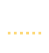 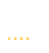 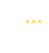 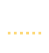 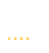 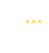 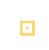 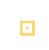 Ready to boost productivity and efficiency at your dealership?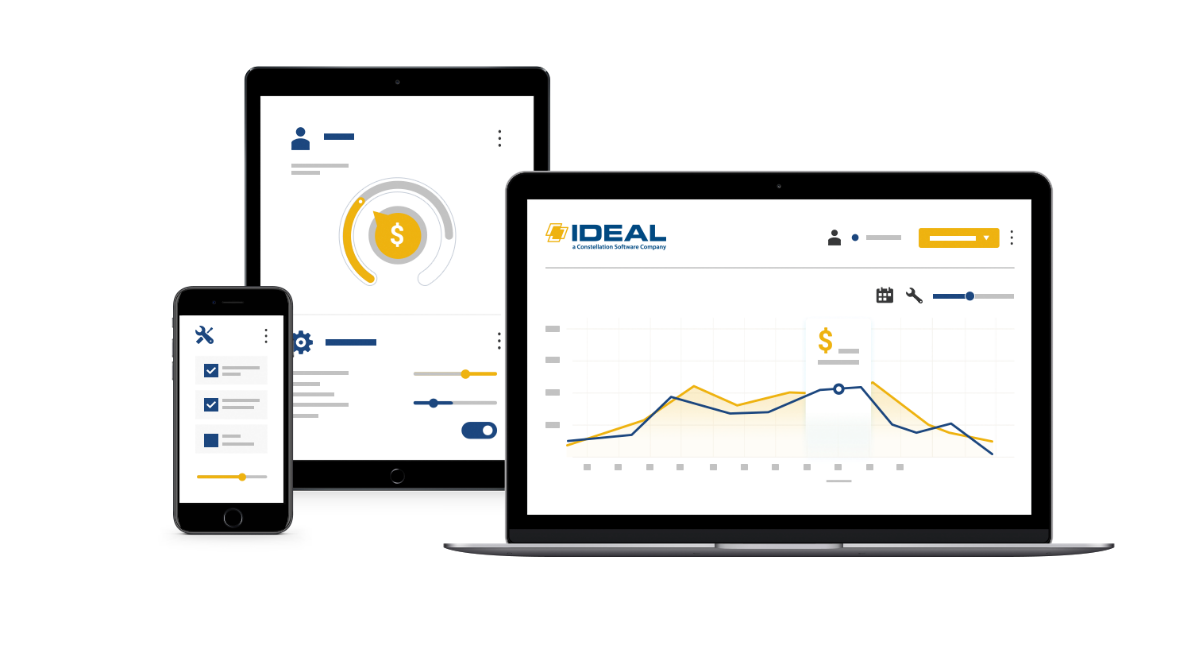 Ideal Computer Systems offers the most comprehensive set of tools for managing dealerships of any size. By working with dealers for over 30 years, we developed an all-in-one dealership management system that is intuitive and easy to use. Ideal provides you with everything you need to run your dealership: inventory control, shop management, sales, CRM, accounting, rental, reports, and more.